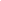 Places to stay near Children's Hospital  at (Please note each hotel listed is no more than 3 miles away from the hospital)The Westin Hotel(781) 290-5600  www.starwoodhotels.com Hyatt Summerfield Suites  (781) 290-0026 www.summerfieldsuites.hyatt.com Crescent Suites Hotel LLC 287 Crescent St,  (781) 314-7900 www.crescentsuiteshotel.com Homestead Studio Suites(781) 890-1333 www.homesteadhotels.com Hilton Garden Inn 420 Totten Pond Rd, Waltham, MA (800) 510-8716 www.hiltongardeninn.hilton.com Holiday Inn Express Hotel  385 Winter St,  (781) 890-2800 () ‎ www.hiexpress.com Boston Marriott Newton (617) 969-1000  www.marriott.com Hotel Indigo Riverside (617) 969-5300 www.hotelindigo.com 